
TEATRUM MUNDÍ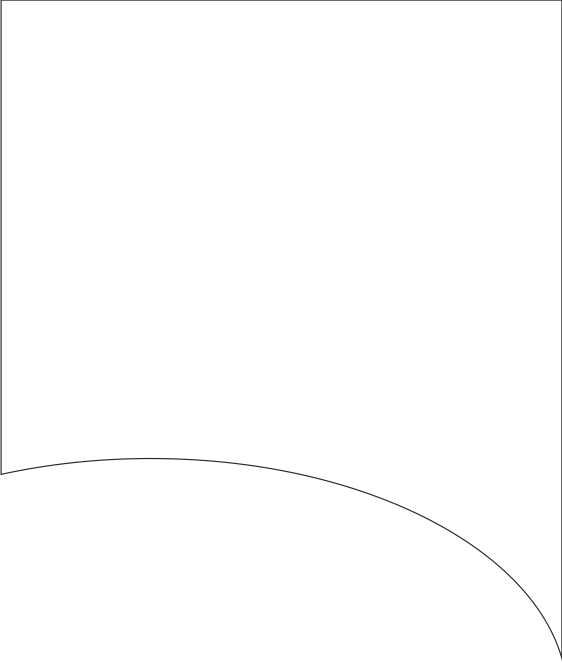 To nejlepší ze světových divadelní podií!Představujeme Vám výběr toho nejlepšího ze světových divadelních pódií. Představení v HD kvalitě na velkém filmovém plátně po celý rok. Program je sestavený ze záznamů atraktivních titulů různých žánrů a můžete se těšit na operu, operetu či balet. Zavedeme Vás do předních světových divadel, jako je např. Teatro Real Madrid, Opera National de Paris, Semperoper Dresden, Teatro La Fenice Venezia, Gran Teatre del Liceu Barcelona a dalších věhlasných divadelních scén.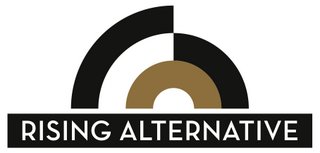 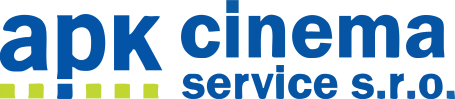 AIDA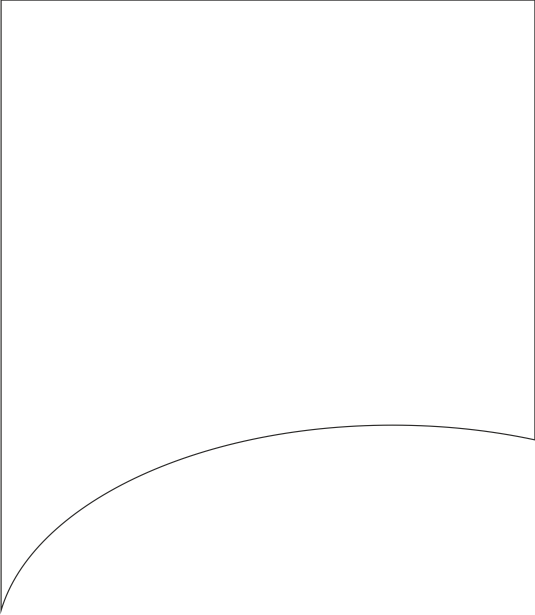 AIDAGiuseppe VerdiTeatro Real, MadridKrvavé střetnutí mezi Etiopiany a Egypťany je provázeno láskou Radamése, kapitána egyptské gardy, k Aidě, etiopské otrokyni. Jejich láska je silnější než nenávist mezi oběma národy, silnější než je jejich společenská odlišnost. Tato láska byla pevná jako skála, jako ta která nakonec bránila jejímu naplnění. Tragický milostný příběh na pozadí velkolepého výpravného dramatu Verdi napsal na objednávku egyptské vlády pro nové operní divadlo v Kahiře, které bylo slavnostně otevřeno u příležitosti oslav zahájení provozu Suezského průplavu. Námět mu od Marietteho zprostředkoval libretista opery Don Carlos, Camille du Locle. Až během tvorby byl jako definitivní libretista určen Ghislanzoni. Opera byla uvedena nakonec až o dva roky a úspěch to byl neskutečný. V rámci Bicentenniálnách oslav, Teatro Real vzdává hold své minulosti tím, že se vrátí k části scénografie z roku 1998 a opráší tak produkci dávno uloženou v archívu. Aida se vrací do Teatro Real.PRVNÍ DĚJSTVÍZahrada královského paláce v Memphisu. Nejvyšší kněz Ramfis oznamuje Radamesovi, kapitánovi královské gardy, že etiopané se bouří. Radames doufá, že bude vybrán k tomu, aby vedl egyptské vojsko. Radames s radostí přijímá roli vojevůdce, a jako odměnu za vítězné tažení by si přál Aidu (etiopskou otrokyni, která slouží egyptské princezně Amneris). Amneris věří, že totéž potká ji, protože obě ženy jsou do něj zamilované. Když Radames s radostí přijímá roli vojevůdce, Amneris a Aida spěchají do chrámu, aby požehnali jeho cestě - i když Aida je z toho vnitřně rozpolcena, neboť její milý má vést vojsko proti její vlastní zemi a jejímu otci.DRUHÉ DĚJSTVÍEtiopané byli poraženi a Radames se vrací do Théb. Amneris začíná tušit, že její sokyní by mohla být Aida, proto jí namluví, že Radames zemřel, a podle její neskrývané bolesti, poznává, že Aida Radamese miluje. Na slavnosti, kdy Radames předvádí své zajatce, stojí Aida po boku Amneris jako její otrokyně. Mezi zajatci je také Amonasro, otec Aidy, král Etiopie, což ale nikdo netuší. Radamesovi, jakožto vítězi, může být splněno jakékoliv přání, a ten krále žádá o osvobození zajatců, protože ho o to požádala Aida.  Ten propustí všechny krom Aidy a jejího otce, kteří nadále jsou drženi jako rukojmí.  Dále nabízí Radamesovi za vítězství ruku Amneris a následnictví trůnu. Radames nemůže tuto nabídku  odmítnout, i když je tím zdrcena Aida i on sám. Radames doufá, že po další vítězné válce přesvědčí faraona, že nemusí pojmout za ženu Amneris, ale její otrokyni Aidu.TŘETÍ DĚJSTVÍJe noc, v chrámu se Amneris a nejvyšší kněz Ramfis připravují na svatbu princezny s Radamesem. Mezitím na březích Nilu čeká Aida na Radamese. Vyděsí ji však příchod otce Amonasra, který po ní chce, aby na Radamesovi vyzvěděla, kudy se bude ubírat jeho vojsko. Tím by pomohla etiopské armádě. Radames přichází. Aidin úkol je těžký, zvláště když jí Radames přísahá svou lásku a je rozhodnutý po další vítězné výpravě vyžádat jako odměnu králův souhlas se sňatkem s ní. Ona si je však jistá, že Amneris se Radama jen tak nevzdá, a prosí tedy svého milence, aby s ní uprchl do její země. Radames se brání, nechce svoji vlast zradit, ale nechtěně se před Aidou prořekne a prozradí, kudy vojsko půjde. Průsmykem Napata. Sotva vysloví poslední slova, ze stínu vystupuje Amonasro a představuje se mu jako král Etiopie. Radames se zhrozí. Pochopil, že svojí neobezřetností zradil svoji zemi, svůj národ. Do toho všeho vbíhá Amneris, která Radamese musí obžalovat ze zrady. Radames se vydává Egypťanům a tím umožňuje Aidě a jejímu otci utéci.ČTVRTÉ DĚJSTVÍRadama čeká za jeho zradu soud. Amneris, která jej stále miluje, ho prosí, aby se vzdal lásky k Aidě a přijal možnost obhajoby, jediné své záchrany. Radames se však v žádném případě nechce Aidy vzdát. Amneris už nedokáže rozsudku zabránit. Rozsudek zní: Radames bude zaživa pohřben. A tak se stane. Radames je zavřen do hrobky, a právě ve chvíli, kdy se začíná loučit se životem, objeví se jeho milovaná Aida. Tušila rozsudek a potají se dostala do hrobky, kde na milovaného Radamese čekala. Milenci se obejmou a ve společném štěstí umírají.Dirigent Nicola LuisottiRežie Hugo de AnaKostýmy Hugo de AnaSvětlaVinicio CheliChoreografie Leda Lojodice Sbormistr Andrés MásperoČeské titulkyPetra OcelkováSbor a orchestr Teatro Real.České titulky vycházejí z anglických titulků a mají informativní charakter.Opera o čtyřech dějstvích. Nastudováno vitalském jazyce.Záznam z Teatro Real Madrid, březen 2018Osoby a obsazeníKrál Soloman HowardAmneris Violeta UrmanaAida Liudmyla MonastyrskaRadamès Gregory KundeRamfis Roberto TagliaviniAmonasro George GagnidzeVelekněžka Sandra PastranaPosel Fabián LaraPremiéra 24. prosince 1871Libreto Antonio GhislanzoniPředloha egyptolog 
August Mariette